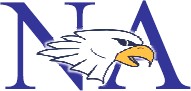 Newberry Academy ACH/Bank Draft Transfer AuthorizationBy submitting this form, you authorize Newberry Academy to save your account information on file for future use when given permission by account owner. Your monthly tuition amount may be different than the chart below if any discounts are applied. This account information will be used for Pay in Full or monthly draft of tuition, afterschool, and summer program if draft is selected at registration.  We authorize and direct you to make the following transfer of funds: Amount to be transferred $_______________________________Notes to Business Office:______________________________________________________From:	       Type: 	SavingsAccount No:	  	Name on Account:  		_ __	CheckingBank Name:	  	 ABA/Routing #: __________________________To: Newberry AcademySignatureName Bank Account Address______________________________________________________________________________________________________Accepted By Newberry Academy 2055 Smith Road Newberry SC 29108GradePay in Full    By 5/17/2024Monthly DraftMonthly Bill2K-4K$4,010$4,300$4,6005K$4,495$4,875$5,2001st-12th$5,730$6,150$6,550Grade12 Month DraftJuly-June11 Month DraftJuly-May10 Month DraftAugust-May10 Month BillJuly-April2K-4K$359/month$391/month$430/month$460/month5K$407/month$444/month$488/month$520/month1st-12th$513/month$560/month$615/month$655/month